INDICAÇÃO Nº 1345/2022Assunto: Solicita a instalação de cerca, em área de proteção permanente, no final da Rua Tipuanas – Bairro Terras de São Sebastião, conforme especifica.Senhor Presidente,INDICO ao Sr. Prefeito Municipal, nos termos do Regimento Interno desta Casa de Leis, que determine à Secretaria responsável, a instalação de cerca, em área de proteção permanente, no final da Rua Tipuanas – Bairro Terras de São SebastiãoJUSTIFICATIVATrata-se de uma medida sanitária do local, pois segundo relatos de moradores, muitas pessoas por ser final de rua, usam o local como descarte de todo tipo de entulho, (móveis, geladeira, tv, roupas, pneus, sobras de construção) e sujeira, que, infelizmente ajudam na proliferação de bichos peçonhentos e poluição da área verde.A Municipalidade efetuou manutenção no local nessa semana, procedendo a contenção da erosão que estava invadindo a Rua, procedendo a limpeza e retirada do lixo e entulho que estava acumulado, todavia, se a área não for cercada em pouco tempo voltara ao estado lastimável e poluído que se encontrava.           Dessa forma, a instalação da cerca irá inibir os maus hábitos de algumas pessoas da região, preservando o local e a higiene do bairro.SALA DAS SESSÕES, 22 de Julho de 2022.                   JUNIOR CECON                     Vereador- União Brasil                   Vice Presidente da Câmara Municipal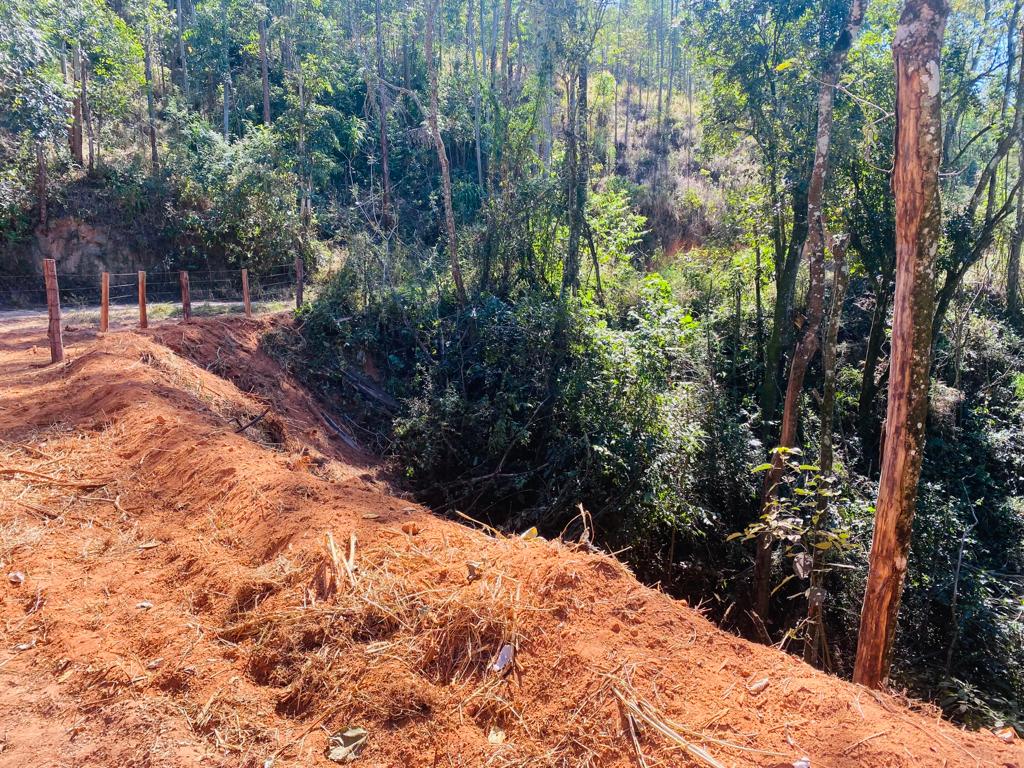 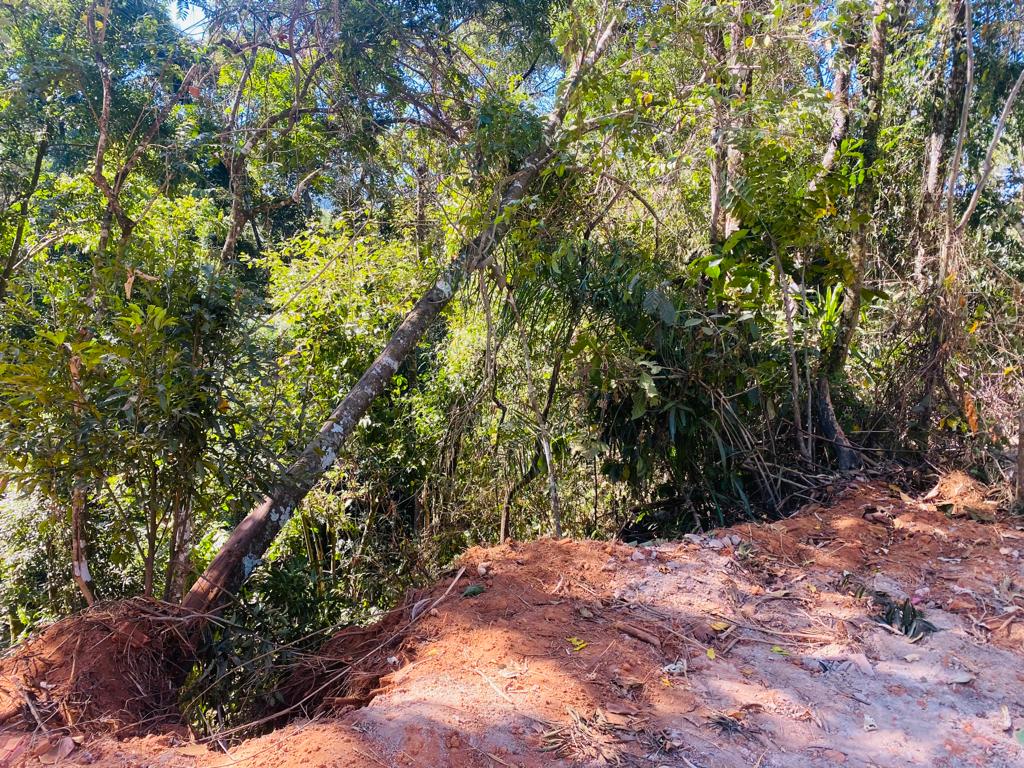 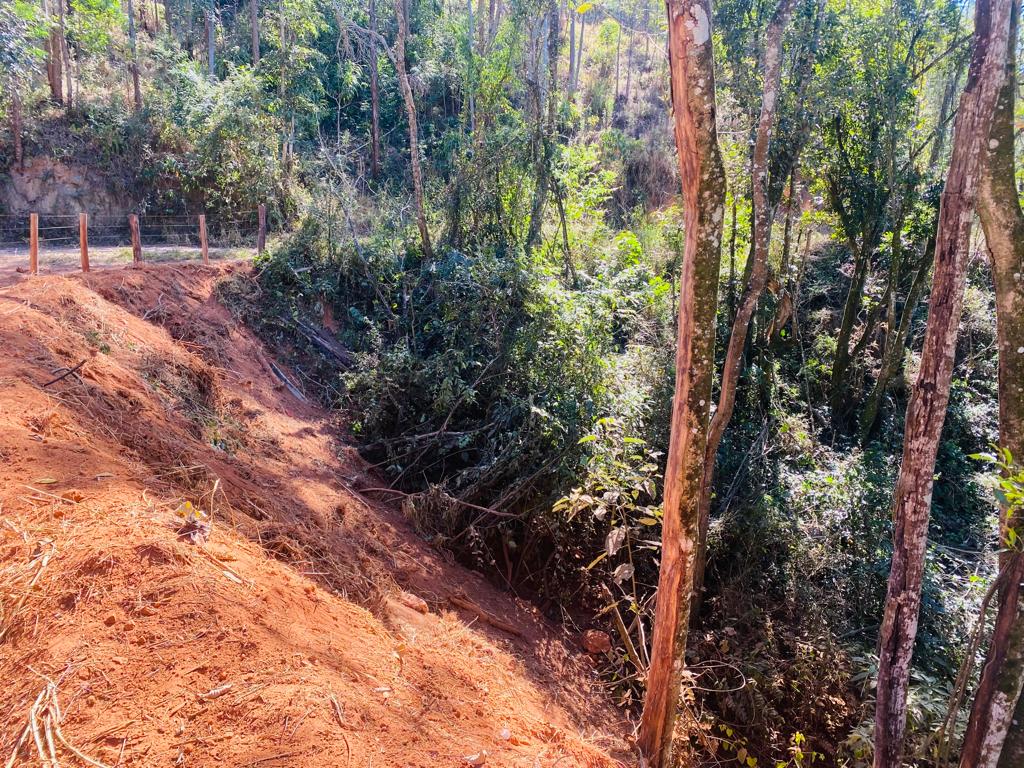 